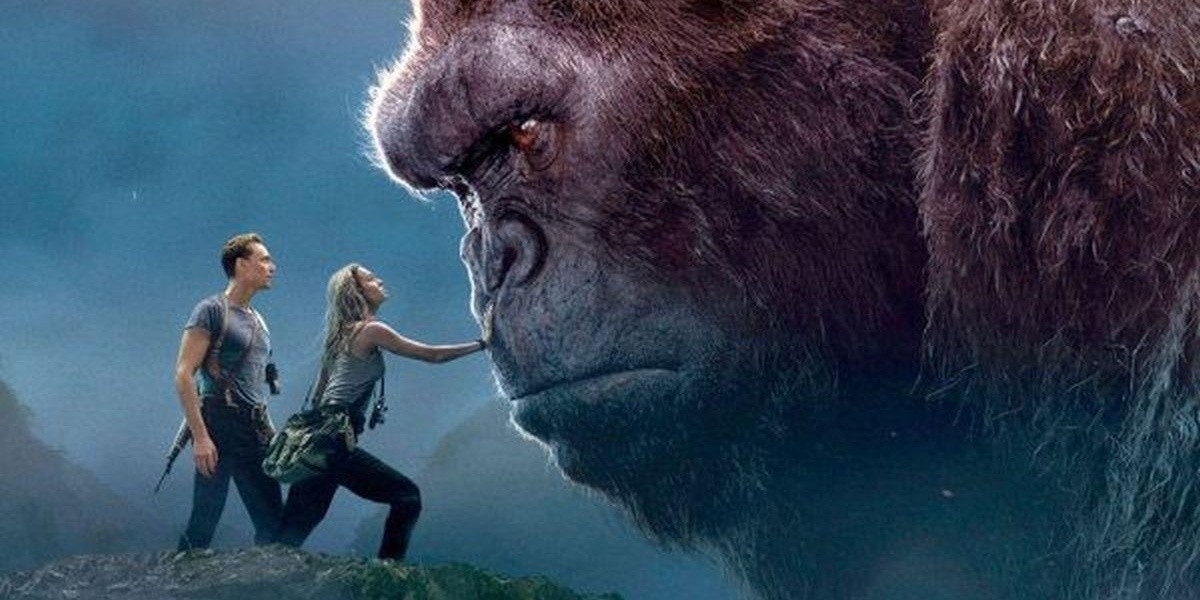 CÒPIA EL TEXT:Al cinemaUN  DIA  JO VAIG  ANAR  AL  CINEMA  PER VEURE  UNA  PELI   DE POR. DE  SOBTE  VA  SORTIR  KING KONG  JO ESTAVA  MOLT ESPANTAT,  I  DE  SOBTE EM  VAIG  DESPERTAR  EN  E L CINEMA, QUINA  POOOOOOOR.